Наименование проектаФото до реализации (при наличии)Фото после реализацииПриобретение занавеса и стульев для Дома культуры села Девятины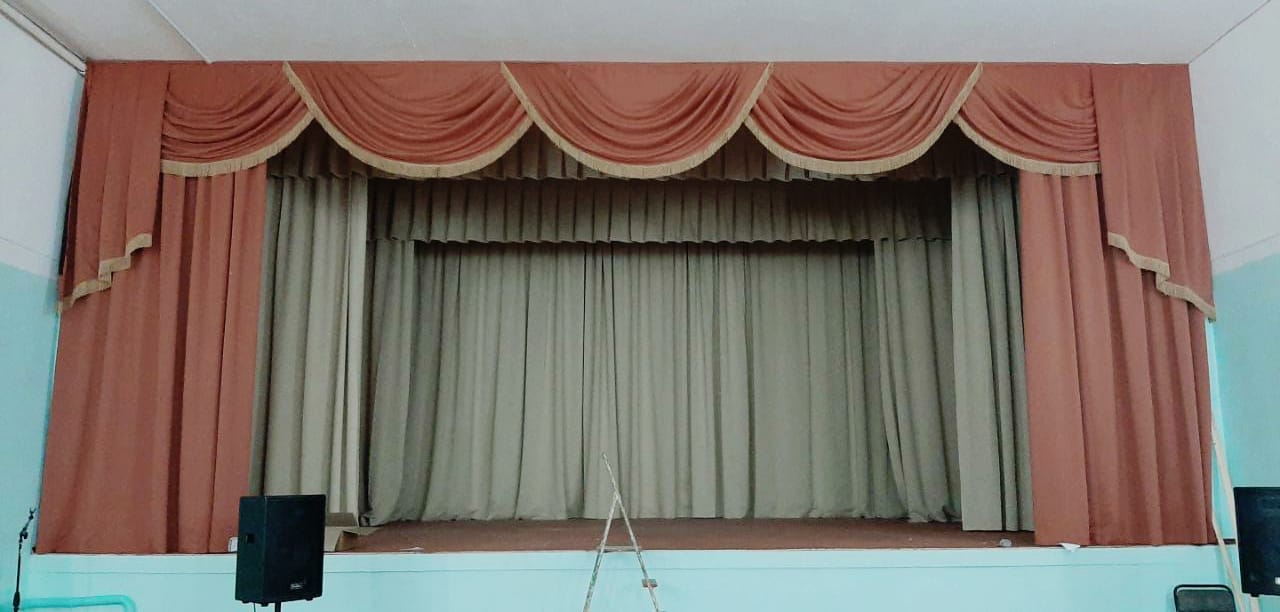 Приобретение спортивной формы для членов Девятинской ветеранской организации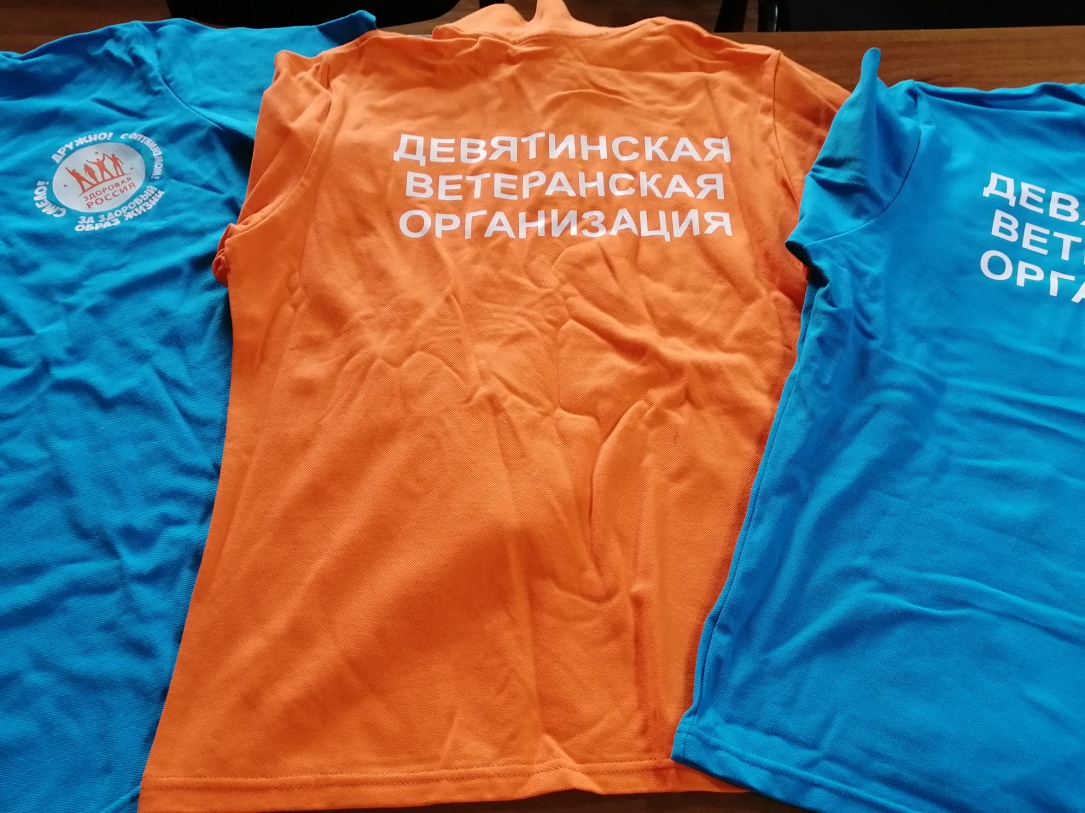 Строительство детской игровой и спортивной площадки в п. Депо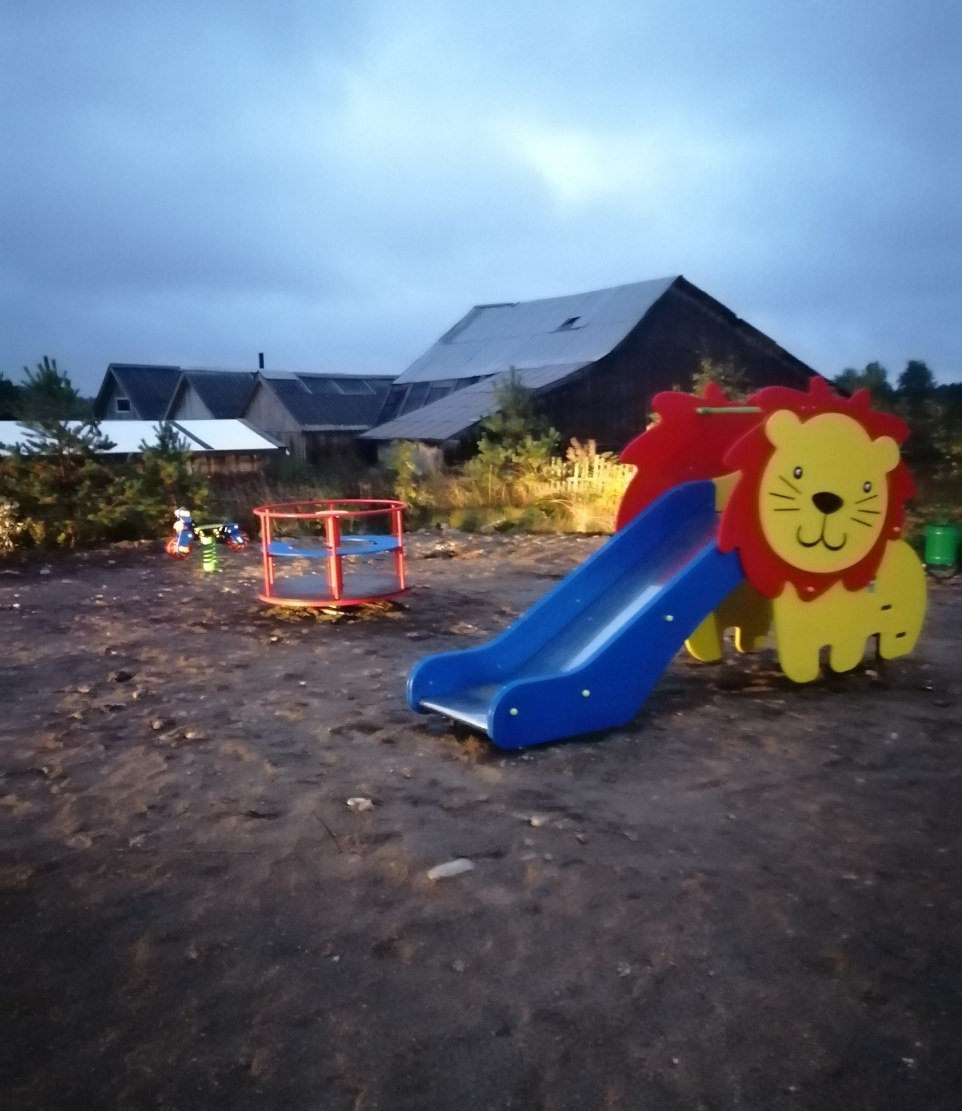 Строительство детской игровой и спортивной площадки в п. Янишево.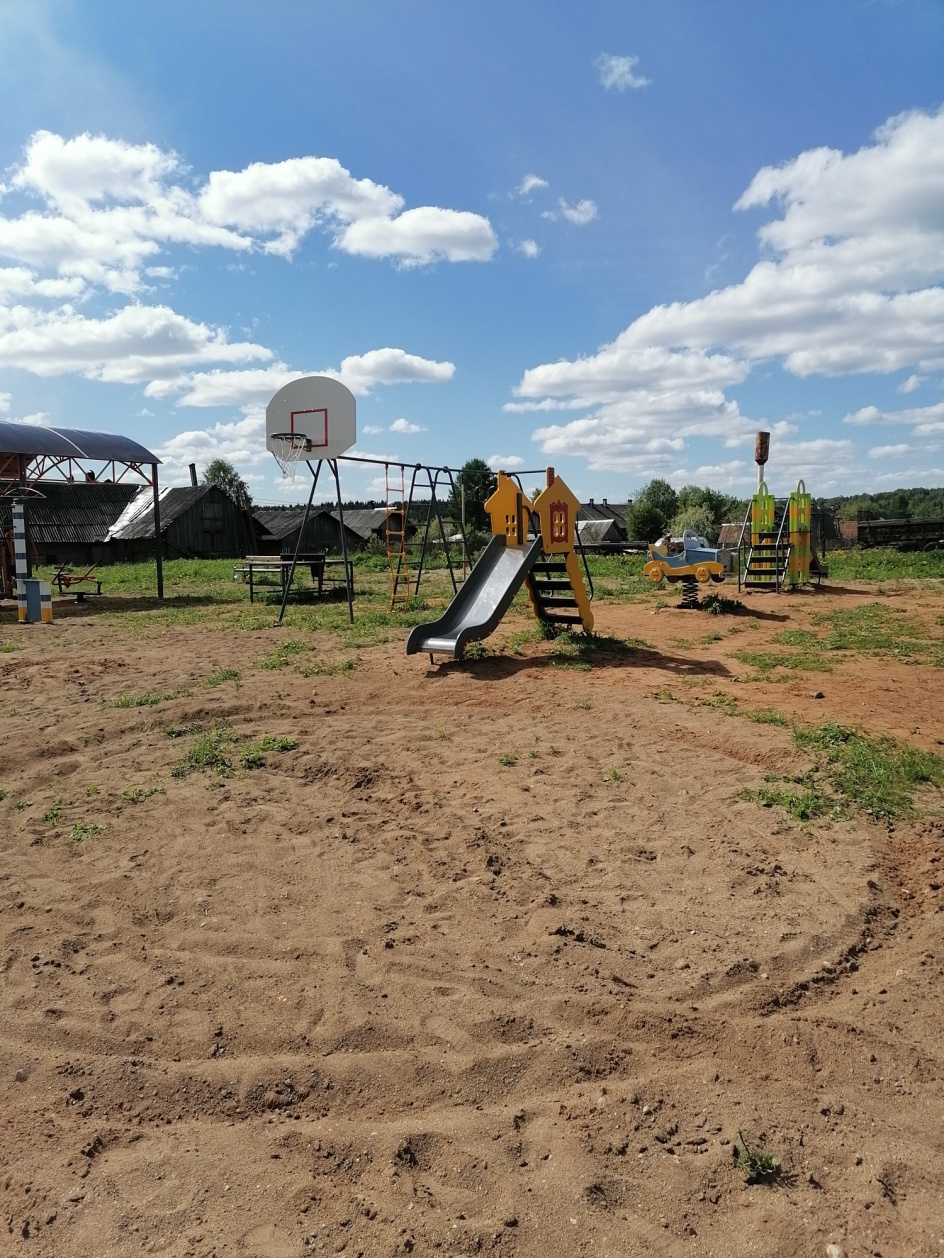 